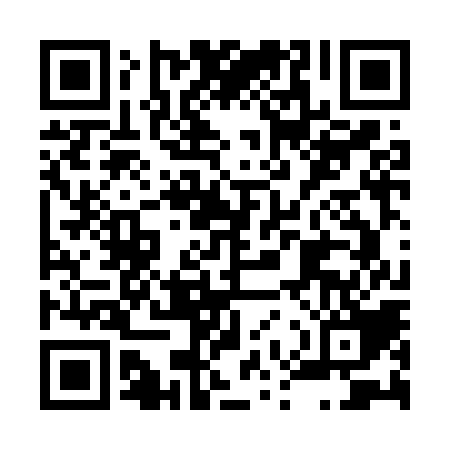 Ramadan times for Cove Colony, Virginia, USAMon 11 Mar 2024 - Wed 10 Apr 2024High Latitude Method: Angle Based RulePrayer Calculation Method: Islamic Society of North AmericaAsar Calculation Method: ShafiPrayer times provided by https://www.salahtimes.comDateDayFajrSuhurSunriseDhuhrAsrIftarMaghribIsha11Mon6:116:117:221:164:367:107:108:2212Tue6:096:097:211:164:377:117:118:2313Wed6:076:077:191:154:377:127:128:2414Thu6:066:067:181:154:387:137:138:2515Fri6:046:047:161:154:387:147:148:2616Sat6:036:037:151:144:387:157:158:2717Sun6:016:017:131:144:397:167:168:2818Mon6:006:007:121:144:397:177:178:2919Tue5:585:587:101:144:407:177:178:3020Wed5:575:577:091:134:407:187:188:3121Thu5:555:557:071:134:417:197:198:3222Fri5:535:537:061:134:417:207:208:3323Sat5:525:527:041:124:417:217:218:3424Sun5:505:507:031:124:427:227:228:3525Mon5:495:497:011:124:427:237:238:3626Tue5:475:477:001:114:427:247:248:3727Wed5:455:456:581:114:437:257:258:3828Thu5:445:446:571:114:437:267:268:3929Fri5:425:426:551:114:437:277:278:4030Sat5:405:406:541:104:447:287:288:4131Sun5:395:396:521:104:447:287:288:421Mon5:375:376:511:104:447:297:298:432Tue5:355:356:491:094:457:307:308:443Wed5:345:346:481:094:457:317:318:454Thu5:325:326:461:094:457:327:328:465Fri5:315:316:451:084:457:337:338:476Sat5:295:296:431:084:467:347:348:487Sun5:275:276:421:084:467:357:358:498Mon5:265:266:401:084:467:367:368:509Tue5:245:246:391:074:467:377:378:5210Wed5:225:226:371:074:477:387:388:53